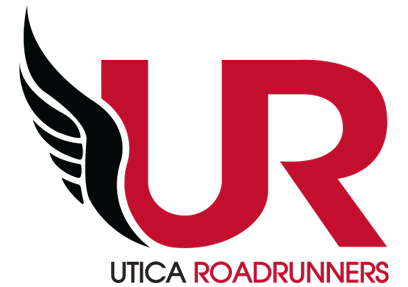 UTICA ROADRUNNERS BUSINESS MEETINGMonday, December 12th, 2022 6:00 pm, Boilermaker HeadquartersBoard Attendance: Jenna Stefka, Sharon Scala, Phil Trzcinski, Jim Mott, Andrew Rubino, Melissa Barlett, Alex Gonzalez (zoom), Rebecca Aceto (zoom), Jen Bachelder, Rick Gloo (6:20)New Board Members in Attendance: Travis Olivera, Rebecca LaPorte, Erik Weinberg, Mason HedeenMeeting called to order at: 6:10pmWent into executive session at 6:11 to discuss the personal aspects of a code of conduct violation accusation.Left executive session at: 7:11pmPhil moves that for the actions of acquiring and running with multiple bibs at Falling Leaves 2022 in age groups that were not her own in a way that caused problems with giving out age group awards during the event and may have led to awards not going to the correct people at the event, Ashley Mancini will not be allowed to participate in the UR run events with timing and awards in 2023 (SOS, Summer Sizzle, Falling Leaves, Skeleton Run), seconded by Rebecca.In favor, opposed, abstained - 8:1:1Sharon moves that for continuing to communicate with people on the issues related to the Falling Leaves code of conduct accusation after being informed and told that she should not communicate about this, Ashley Mancini will be officially warned that any confirmed future violation of Code of Conduct within a period of 1 year will result in at minimum immediate loss of club membership with no chance to return for at least 2 years (return must be approved by current board), seconded by Alex.In favor, opposed, abstained - 6:2:2*1/9 motions removed before approval.Motion to accept minutes from last meeting: Sharon, Andrew 2nd. Accepted.INITIAL BUSINESS:A participant in the safety run ended up hurting themselves (broken foot) on the course, and has some suggestions for future safety runs and possibly will come to the January meeting to discuss theseFitness Mill deal for a $99/year membership including classes is no longer valid within the last month. They have refused to communicate with Jim Mott about this issue. We will officially end our partnership with them.We might look into deals with SPI at Accelerate which includes the gym or with the The Mill Family Fitness CenterOfficer Elections were held by ballot. Jim Mott counted the ballots and announced the winners.New officers:President: Andrew RubinoVP of Activities and Events: Jenna StefkaVP Finance and Admin: Sharon ScalaSecretary: Melissa BarlettTreasurer: Travis OliveraMotion to Adjourn the official December meeting: Sharon, Andrew, 2ndAdjourn 7:47pmThe new board met unofficially to go over all the other committee and activity updates needed. Here are the notes from the activity updates.COMMITTEE REPORTS Activities & Events –Andrew RubinoRaces - 2022Run 2 End World Hunger - Over 325+ people participated.Over $5,000 raised and 1200lbs of food was collected. Rocco will set up a check presentation in early 2023.We will need a new director moving forward in 2023.In the future we need to make sure to invite the Mayor of Utica. There is an open invitation to the office of the Mayor but it needs to be revisited each year.Races - 2023New Year’s Run at Accelerate - Jen BachelderGenerally we are set and ready for this run!Accelerate will host and registration is open.Tell people and get the word outJen will need the clock and the generator, and can get these from PhilJen may need a few volunteers out at the turnaroundThe UR Bundle - Jim MottMotion made to keep at least the 4 Race challenge and can possibly include other races, including the 5 After 5, Jenna, Mason 2nd, passed unanimously.Save Our Switchbacks - Sharon ScalaApril 8, 2023, TNT Timing has been secured.Registration will be open Jan 1st$5000 for the city was last paid in Oct 2018, and the money will be due in Oct 2023Summer Sizzle - Jim MottProctor Park - Sunday, June 18, 2023USATF/RRCA reached out to make it a Grand Prix event againJim would prefer to keep this race local, as we did not see any financial gain from the last time it was the USATF event in 2021Board generally agreesFalling Leaves - Andrew Rubino/Mike ByrchMike will be doing race day direction only in 2023. Andrew Rubino has expressed interest in taking on the other roles of being the race director.Thoughts about moving it back to the first week of October for the futureThe 15K was a USATF championship event this past year, and were asked if we wanted to do that in the futureThis was worthwhileWe only donated $100 to USATF and like the exposureSkeleton Run - Rob KapferUsually the Sunday after Columbus DayVirtual EventsSanta Sizzle Dec. 16-18th, 2022Will be an online weekend event with people looking for distance and other prizesPickup at Sneaker Store - Thursday, December 22nd 5-7 pm.FIVE after FIVE - Jen BachelderNo plans yet.Activities - LimitedBlood Drive - Andrew RubinoNext drive will be December 30th from Noon - 5pm at The American Legion Utica 229Boilermaker Expo table and volunteersNo update.Scholarships - Chair OPENAndrew is giving this up and we will need someone to take this overJen B. Mason, and Travis will be on the committee, and Erik is willing to get involved at a higher level and will get more info from AndrewBoilermaker Training Program - Dorothy Massinger2023 plans?Accelerate has confirmed that the Club is welcomed backneed start date and times (last year we went from March 5 to March 26 7:30-8:30)Youth XC Training Program - Nate GetmanNo update.Grand Prix - Gary LaShureNo update.CNY Running Club Cup - Tim KaneTravel mugs are in and they are great!Development Runs - Ashley ManciniNo update.Activities - OngoingVolunteers - Jenn StefkaJenn will double check on folks looking for Red JacketsSocial - Chair OpenHappy Hour for January 6thVenice Pizza, 5-7pmBanquet and AwardsMileage and Awards forms need to be sent and Send reminders via email and SplitimesMelissa is on this partJen Stefka will coordinate the banquet and committeeMelissa will collect the forms and tally everything upThursday Night Fitness Accelerate - Wendy Bowers.Considering the Mill in New York Mills.UR Supported EventsTunnel to Towers Utica 5k - Phil Trzcinski/Alex GonzalezGoing regional with the event!Trenton Fish and Game Club Trail Run-Rob KapferRob Kapfer hopes to continue in 2023.Grateful for Graham 5kApril 30th, 2023Will be starting up soonCommitteesDiversity Committee - Alex Gonzalez(?)/Melissa BarlettAndrew will check with Alex on continuingThis committee welcomes new members who are interested!Run Against RacismWill run again with Juneteenth eventsBlood Drive - Andrew RubinoNext drive will be December 30th from Noon - 5pm at The American Legion Utica 229We need at least 3 volunteersAdministration & Finance – Financial Report We are currently a little bit behind, but Melissa, Andrew, and Jen B can get Travis caught upDiscussion about hiring a Bookkeeper ($3000/year quote)This secondary check could be accomplished by a yearly audit as well instead, and likely for less moneyMerchandise - Sharon ScalaWe still have hats!Josh Belisle will sell them at the store and donate the money to us possibly, Sharon will check inEquipment and Rental - Phil TrzcinskiTrailer now being stored at A & P for the winter.Bluetooth lock will need to be updatedMembership - Chair OPEN!Rebecca L. is willing to work with Jen and possibly take this Chair positionNumbers are still up. We are at 553 - up from 520 in 2021.Webpage/Race Calendar - Melissa BarlettMelissa can update Sharon to help with the calendar updatesTell Melissa what to update on the website!!Facebook & PR - Jen Bachelder/Andrew RubinoClubs & Organizations Liaisons - (USATF and RRCA) - Insurance is taken care of as a check was mailed to the RRCA on 12/6/22.  We will also need people to take on Rick’s role here in 2023.Rick finished the re-registration for 2023 for RRCARRCA is now in Melissa’s nameA check was sent to RRCA to provide the club insurance starting January 1, 2023.USATF will need a new representative who becomes a member and goes through the trainingErik is willing to take this onSponsorship - OpenErik might be interested in getting involved in this areaMelissa can get the “Sell sheet” that Rocco made to Erik and it probably should be updatedOther things needed include tracking who’s been contacted and for what.Send Sharon ideas!OLD BUSINESS:Club Code of Conduct UpdateMelissa will resend to allLooking for an email vote on this to start Jan 1stGet into SpliTimes for Jan.NEW BUSINESS:We are currently down 2 Board Members, and will be looking to fill these spots.Next Meeting:  January, 9th 2023 at Boilermaker Headquarters - 6 pm